P R I J A V A						        8. srpnja 2021.IME I PREZIME:				OIB:ZANIMANJE I RADNO MJESTO:ORGANIZACIJA / DRUŠTVO:ADRESA:BROJ TELEFONA / MOBITELA:E-MAIL ADRESA:DATUM SASTAVLJANJA PRIJAVE:Dostavom ove prijave  dajem privolu 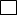 da HUM koristi moju e-mail adresu te ime i prezime u svrhu redovitog slanja obavijesti o aktivnostima HUM-a, izvještaja i drugih materijala povezanih s temom mirenja. E-mail adresa se neće upotrebljavati u niti jednu drugu svrhu osim navedene. Dostavom ove prijave  dajem privoluda me, tijekom obuke, HUM fotografira i da objavi takve fotografije na web stranici https://medijacija.hr/ te da se koristi njima u svrhu promocije HUM-a i mirenja.Pristanak se može povući u bilo kojem trenutku slanjem obavijesti o povlačenju pristanka na sljedeću e-mail adresu: hum.mirenje@gmail.comPotpisom potvrđujem da sam upoznat/a s pravima o zaštiti osobnih podataka.U _____________, ________ (datum)__________________Potpis